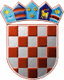 REPUBLIKA HRVATSKAOPĆINSKO IZBORNO POVJERENSTVOOPĆINE PRIVLAKAKLASA:URBROJ:Privlaka,        Na osnovi članaka 101. i 102. stavka 1. Zakona o lokalnim izborima ("Narodne novine", broj 144/12 i 121/16, u daljnjem tekstu: Zakon) nakon provedenih lokalnih izbora 21. svibnja 2017., Općinsko izborno povjerenstvo Općine Privlaka utvrdilo je i objavljujeREZULTATE IZBORA ZA OPĆINSKOG NAČELNIKA OPĆINE PRIVLAKAZamjenica kandidata: NINA STOJČEVIĆ, mag. iur.HRVATSKA DEMOKRATSKA ZAJEDNICA - HDZZamjenik kandidata: LUKA GRBIĆ, mag. ing. naut.KANDIDAT GRUPE BIRAČAZamjenik kandidata: DANIJEL PUPOVACMODERNA DEMOKRATSKA SNAGA - MODESza općinskog načelnika Općine Privlaka izabran jeGAŠPAR BEGONJA, dipl. ing.a za zamjenicu općinskog načelnika izabrana jeNINA STOJČEVIĆ, mag. iur.PREDSJEDNIKOPĆINSKOG IZBORNOG POVJERENSTVAOPĆINE PRIVLAKATOMISLAV GLAVAN______________________________I.Od ukupno 2.348 birača upisanih u popis birača, glasovalo je 1.162 birača, odnosno 49,49%, od čega je prema glasačkim listićima glasovalo 1.159 birača, odnosno 49,36%. Važećih listića bilo je 1.102, odnosno 95,08%. Nevažećih je bilo 57 listića, odnosno 4,92%.Od ukupno 2.348 birača upisanih u popis birača, glasovalo je 1.162 birača, odnosno 49,49%, od čega je prema glasačkim listićima glasovalo 1.159 birača, odnosno 49,36%. Važećih listića bilo je 1.102, odnosno 95,08%. Nevažećih je bilo 57 listića, odnosno 4,92%.II.Kandidatkinje/kandidati dobili su sljedeći broj glasova:1.Kandidat: GAŠPAR BEGONJA, dipl. ing.756glasova65,06%2.Kandidat: TOMISLAV GRBIĆ, mag. ing. naut.198glasova17,04%3.Kandidat: PETAR MUSTAĆ, bacc. oec.148glasova12,74%III.Na osnovi članka 94. stavka 1. i 2. Zakona,